Kontrol: ParafKodlama Açınımı S: SoruP: PerformansTC 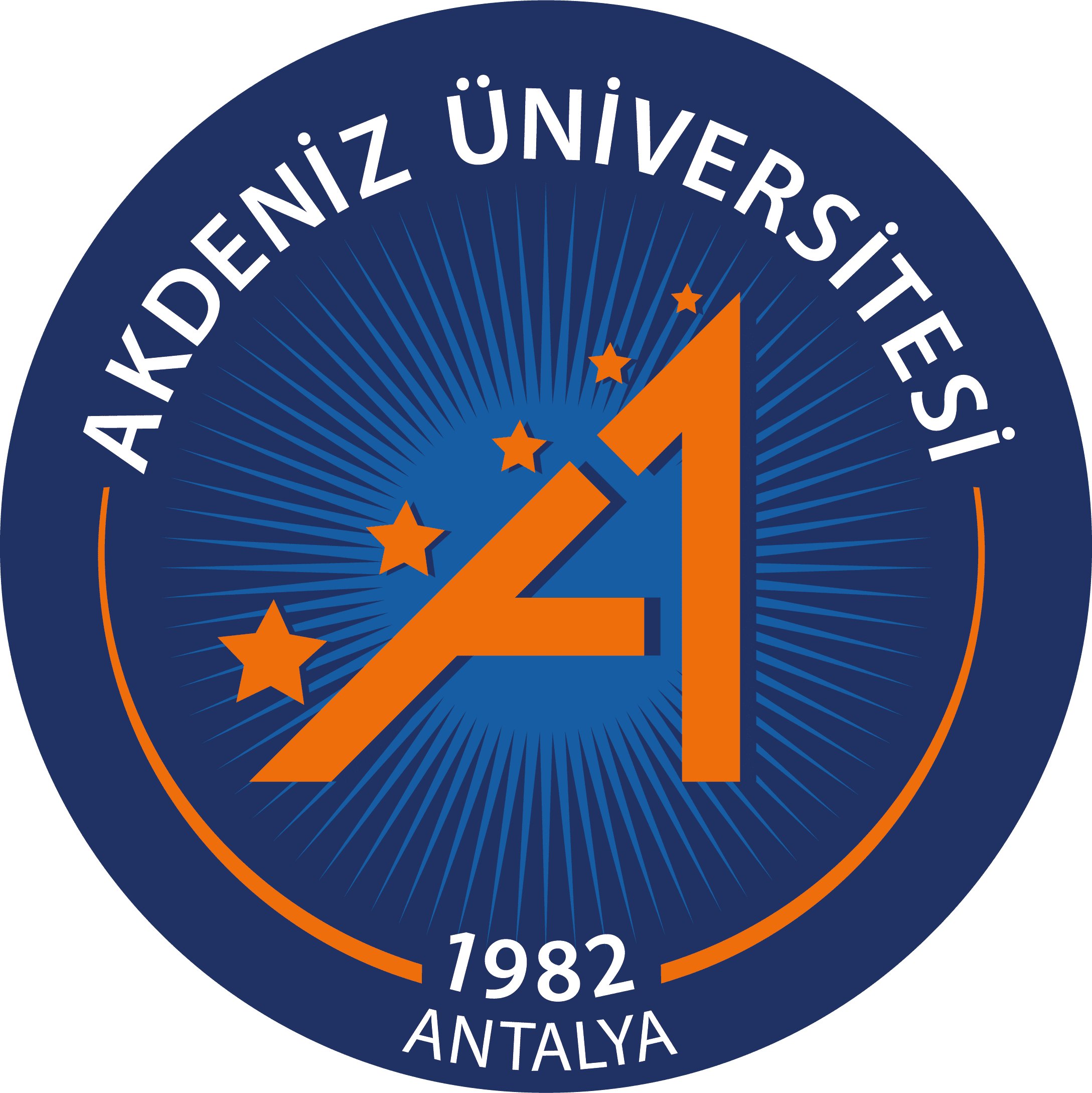 AKDENİZ ÜNİVERSİTESİGÜZEL SANATLAR ENSTİTÜSÜTC AKDENİZ ÜNİVERSİTESİGÜZEL SANATLAR ENSTİTÜSÜSNV201DOKTORA MÜLAKAT SINAVI JÜRİ GENEL NOTLANDIRMA TABLOSU Anasanat Dalının AdıMüzik Anabilim DalıSınav TarihiSınav YeriSıra NoÖğrenciJÜRİ -1(       )JÜRİ -1(       )J -2(       )J -2(       )J- 3(       )J- 3(       )J- 4(       )J- 4(       )J- 5(       )J- 5(       )ToplamRakam  ve yazıylaSORU50 p.PUAN 50 p.S50 p.P     50.p.S50 p.P50p.S50  p.P50 p.S50 p.P 50 p.ParaflarParaflar